Reformierte Kirchen Bern-Jura-SolothurnSuchergebnisse für "Advent/Weihnachten"Autor / TitelJahrMedientypSignatur / Standort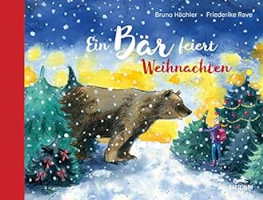 Hächler, BrunoEin Bär feiert Weihnachten2019BilderbuchAdvent.Weihnachten